UNDERGRADUATE CURRICULUM COMMITTEE (UCC)
PROPOSAL FORM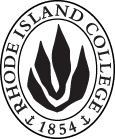 Cover page	scroll over blue text to see further important instructions: please read.N.B. DO NOT USE HIGHLIGHT, PLEASE DELETE THE WORDS THAT DO NOT APPLY TO YOUR PROPOSALALL numbers in section (A) need to be completed, including the impact ones.C. Program Proposals   complete only what is relevant to your proposal Delete this whole page if the proposal is not revising, creating, deleting or suspending any progam.D. SignaturesChanges that affect General Education in any way MUST be approved by ALL Deans and COGE Chair.Changes that directly impact more than one department/program MUST have the signatures of all relevant department chairs, program directors, and relevant dean (e.g. when creating/revising a program using courses from other departments/programs). Check UCC manual 4.2 for further guidelines on whether the signatures need to be approval or acknowledgement.Proposals that do not have appropriate approval signatures will not be considered. Type in name of person signing and their position/affiliation.Send electronic files of this proposal and accompanying catalog copy to curriculum@ric.edu and a printed or electronic signature copy of this form to the current Chair of UCC. Check UCC website for due dates.D.1. Approvals:   required from programs/departments/deans who originate the proposal.  may include multiple departments, e.g., for joint/interdisciplinary prposals. D.2. Acknowledgements: REQUIRED from OTHER PROGRAMS/DEPARTMENTS IMPACTED BY THE PROPOSAL. SIGNATURE DOES NOT INDICATE APPROVAL, ONLY AWARENESS THAT THE PROPOSAL IS BEING SUBMITTED.  CONCERNS SHOULD BE BROUGHT TO THE UCC COMMITTEE MEETING FOR DISCUSSIONA.1. Course or programMinor in educational studiesMinor in educational studiesMinor in educational studiesMinor in educational studiesReplacing N/AN/AN/AN/AA.2. Proposal typeProgram:  creation Program:  creation Program:  creation Program:  creation A.3. OriginatorRudolf KrausHome departmentEducational StudiesEducational StudiesEducational StudiesA.4. Context and Rationale This minor allows interested students from any major on campus to minor in secondary education. This new minor is attractive for several core reasons:This is a good way to allow undergraduates to explore courses in education without the full commitment of a new major.  Undergraduates can explore education classes and then could choose to change their majors to a certification program or end their education coursework at the minor.This new program enables undergraduates additional flexibility for careers in teaching.  They can earn a Bachelor’s degree in a science, for example, with a minor in Educational Studies and then go on to obtain a Master of Arts in Teaching in Secondary Education for 7-12 teacher certification.This minor could also be attractive to any majors on campus who might want to add education to their plan.  Youth Development majors looking to work in out of school settings, or even a Sociology major looking to start a PhD program could use this minor to advance basic educational frameworks and knowledge.This helps to solve existing problems with secondary education programs extending beyond 120 credits. The combination of local, state, and national requirements demands that secondary teacher education take five years in many content areas. A move to a 4+1 program (content major, education minor plus MAT) parallels programs at other institutions and allows our education students to earn both an undergraduate and a graduate degree over five years, increasing the attractiveness of our programs, our ability to recruit students, and helps to address the statewide shortage of teachers.This change also enables clearer advising and is part of the revision to programs within the Feinstein School of Education and Human Development. This minor allows interested students from any major on campus to minor in secondary education. This new minor is attractive for several core reasons:This is a good way to allow undergraduates to explore courses in education without the full commitment of a new major.  Undergraduates can explore education classes and then could choose to change their majors to a certification program or end their education coursework at the minor.This new program enables undergraduates additional flexibility for careers in teaching.  They can earn a Bachelor’s degree in a science, for example, with a minor in Educational Studies and then go on to obtain a Master of Arts in Teaching in Secondary Education for 7-12 teacher certification.This minor could also be attractive to any majors on campus who might want to add education to their plan.  Youth Development majors looking to work in out of school settings, or even a Sociology major looking to start a PhD program could use this minor to advance basic educational frameworks and knowledge.This helps to solve existing problems with secondary education programs extending beyond 120 credits. The combination of local, state, and national requirements demands that secondary teacher education take five years in many content areas. A move to a 4+1 program (content major, education minor plus MAT) parallels programs at other institutions and allows our education students to earn both an undergraduate and a graduate degree over five years, increasing the attractiveness of our programs, our ability to recruit students, and helps to address the statewide shortage of teachers.This change also enables clearer advising and is part of the revision to programs within the Feinstein School of Education and Human Development. This minor allows interested students from any major on campus to minor in secondary education. This new minor is attractive for several core reasons:This is a good way to allow undergraduates to explore courses in education without the full commitment of a new major.  Undergraduates can explore education classes and then could choose to change their majors to a certification program or end their education coursework at the minor.This new program enables undergraduates additional flexibility for careers in teaching.  They can earn a Bachelor’s degree in a science, for example, with a minor in Educational Studies and then go on to obtain a Master of Arts in Teaching in Secondary Education for 7-12 teacher certification.This minor could also be attractive to any majors on campus who might want to add education to their plan.  Youth Development majors looking to work in out of school settings, or even a Sociology major looking to start a PhD program could use this minor to advance basic educational frameworks and knowledge.This helps to solve existing problems with secondary education programs extending beyond 120 credits. The combination of local, state, and national requirements demands that secondary teacher education take five years in many content areas. A move to a 4+1 program (content major, education minor plus MAT) parallels programs at other institutions and allows our education students to earn both an undergraduate and a graduate degree over five years, increasing the attractiveness of our programs, our ability to recruit students, and helps to address the statewide shortage of teachers.This change also enables clearer advising and is part of the revision to programs within the Feinstein School of Education and Human Development. This minor allows interested students from any major on campus to minor in secondary education. This new minor is attractive for several core reasons:This is a good way to allow undergraduates to explore courses in education without the full commitment of a new major.  Undergraduates can explore education classes and then could choose to change their majors to a certification program or end their education coursework at the minor.This new program enables undergraduates additional flexibility for careers in teaching.  They can earn a Bachelor’s degree in a science, for example, with a minor in Educational Studies and then go on to obtain a Master of Arts in Teaching in Secondary Education for 7-12 teacher certification.This minor could also be attractive to any majors on campus who might want to add education to their plan.  Youth Development majors looking to work in out of school settings, or even a Sociology major looking to start a PhD program could use this minor to advance basic educational frameworks and knowledge.This helps to solve existing problems with secondary education programs extending beyond 120 credits. The combination of local, state, and national requirements demands that secondary teacher education take five years in many content areas. A move to a 4+1 program (content major, education minor plus MAT) parallels programs at other institutions and allows our education students to earn both an undergraduate and a graduate degree over five years, increasing the attractiveness of our programs, our ability to recruit students, and helps to address the statewide shortage of teachers.This change also enables clearer advising and is part of the revision to programs within the Feinstein School of Education and Human Development. This minor allows interested students from any major on campus to minor in secondary education. This new minor is attractive for several core reasons:This is a good way to allow undergraduates to explore courses in education without the full commitment of a new major.  Undergraduates can explore education classes and then could choose to change their majors to a certification program or end their education coursework at the minor.This new program enables undergraduates additional flexibility for careers in teaching.  They can earn a Bachelor’s degree in a science, for example, with a minor in Educational Studies and then go on to obtain a Master of Arts in Teaching in Secondary Education for 7-12 teacher certification.This minor could also be attractive to any majors on campus who might want to add education to their plan.  Youth Development majors looking to work in out of school settings, or even a Sociology major looking to start a PhD program could use this minor to advance basic educational frameworks and knowledge.This helps to solve existing problems with secondary education programs extending beyond 120 credits. The combination of local, state, and national requirements demands that secondary teacher education take five years in many content areas. A move to a 4+1 program (content major, education minor plus MAT) parallels programs at other institutions and allows our education students to earn both an undergraduate and a graduate degree over five years, increasing the attractiveness of our programs, our ability to recruit students, and helps to address the statewide shortage of teachers.This change also enables clearer advising and is part of the revision to programs within the Feinstein School of Education and Human Development. A.5. Student impactThis offers additional options for any student interested in education coursework. This offers additional options for any student interested in education coursework. This offers additional options for any student interested in education coursework. This offers additional options for any student interested in education coursework. This offers additional options for any student interested in education coursework. A.6. Impact on other programs N/AN/AN/AN/AN/AA.7. Resource impactFaculty PT & FT: No impact.No impact.No impact.No impact.A.7. Resource impactLibrary:No impact.No impact.No impact.No impact.A.7. Resource impactTechnologyNo impact.No impact.No impact.No impact.A.7. Resource impactFacilities:No impact.No impact.No impact.No impact.A.8. Semester effectiveFall 2019 A.9. Rationale if sooner than next Fall A.9. Rationale if sooner than next FallA.10. INSTRUCTIONS FOR CATALOG COPY:  This single file copy must include ALL relevant pages from the college catalog, and show how the catalog will be revised.  (1) Go to the “Forms and Information” page on the UCC website. Scroll down until you see the Word files for the current catalog. (2) Download ALL catalog sections relevant for this proposal, including course descriptions and/or other affected programs.  (3) Place ALL relevant catalog copy into a single file. Put page breaks between sections and delete any catalog pages not relevant for this proposal. (4) Using the track changes function, revise the catalog pages to demonstrate what the information should look like in next year’s catalog.  (5) Check the revised catalog pages against the proposal form, especially making sure that program totals are correct if adding/deleting course credits. If new copy, indicate where it should go in the catalog. If making related proposals a single catalog copy that includes all is acceptable. Send as a separate file along with this form.A.10. INSTRUCTIONS FOR CATALOG COPY:  This single file copy must include ALL relevant pages from the college catalog, and show how the catalog will be revised.  (1) Go to the “Forms and Information” page on the UCC website. Scroll down until you see the Word files for the current catalog. (2) Download ALL catalog sections relevant for this proposal, including course descriptions and/or other affected programs.  (3) Place ALL relevant catalog copy into a single file. Put page breaks between sections and delete any catalog pages not relevant for this proposal. (4) Using the track changes function, revise the catalog pages to demonstrate what the information should look like in next year’s catalog.  (5) Check the revised catalog pages against the proposal form, especially making sure that program totals are correct if adding/deleting course credits. If new copy, indicate where it should go in the catalog. If making related proposals a single catalog copy that includes all is acceptable. Send as a separate file along with this form.A.10. INSTRUCTIONS FOR CATALOG COPY:  This single file copy must include ALL relevant pages from the college catalog, and show how the catalog will be revised.  (1) Go to the “Forms and Information” page on the UCC website. Scroll down until you see the Word files for the current catalog. (2) Download ALL catalog sections relevant for this proposal, including course descriptions and/or other affected programs.  (3) Place ALL relevant catalog copy into a single file. Put page breaks between sections and delete any catalog pages not relevant for this proposal. (4) Using the track changes function, revise the catalog pages to demonstrate what the information should look like in next year’s catalog.  (5) Check the revised catalog pages against the proposal form, especially making sure that program totals are correct if adding/deleting course credits. If new copy, indicate where it should go in the catalog. If making related proposals a single catalog copy that includes all is acceptable. Send as a separate file along with this form.A.10. INSTRUCTIONS FOR CATALOG COPY:  This single file copy must include ALL relevant pages from the college catalog, and show how the catalog will be revised.  (1) Go to the “Forms and Information” page on the UCC website. Scroll down until you see the Word files for the current catalog. (2) Download ALL catalog sections relevant for this proposal, including course descriptions and/or other affected programs.  (3) Place ALL relevant catalog copy into a single file. Put page breaks between sections and delete any catalog pages not relevant for this proposal. (4) Using the track changes function, revise the catalog pages to demonstrate what the information should look like in next year’s catalog.  (5) Check the revised catalog pages against the proposal form, especially making sure that program totals are correct if adding/deleting course credits. If new copy, indicate where it should go in the catalog. If making related proposals a single catalog copy that includes all is acceptable. Send as a separate file along with this form.A.10. INSTRUCTIONS FOR CATALOG COPY:  This single file copy must include ALL relevant pages from the college catalog, and show how the catalog will be revised.  (1) Go to the “Forms and Information” page on the UCC website. Scroll down until you see the Word files for the current catalog. (2) Download ALL catalog sections relevant for this proposal, including course descriptions and/or other affected programs.  (3) Place ALL relevant catalog copy into a single file. Put page breaks between sections and delete any catalog pages not relevant for this proposal. (4) Using the track changes function, revise the catalog pages to demonstrate what the information should look like in next year’s catalog.  (5) Check the revised catalog pages against the proposal form, especially making sure that program totals are correct if adding/deleting course credits. If new copy, indicate where it should go in the catalog. If making related proposals a single catalog copy that includes all is acceptable. Send as a separate file along with this form.A.10. INSTRUCTIONS FOR CATALOG COPY:  This single file copy must include ALL relevant pages from the college catalog, and show how the catalog will be revised.  (1) Go to the “Forms and Information” page on the UCC website. Scroll down until you see the Word files for the current catalog. (2) Download ALL catalog sections relevant for this proposal, including course descriptions and/or other affected programs.  (3) Place ALL relevant catalog copy into a single file. Put page breaks between sections and delete any catalog pages not relevant for this proposal. (4) Using the track changes function, revise the catalog pages to demonstrate what the information should look like in next year’s catalog.  (5) Check the revised catalog pages against the proposal form, especially making sure that program totals are correct if adding/deleting course credits. If new copy, indicate where it should go in the catalog. If making related proposals a single catalog copy that includes all is acceptable. Send as a separate file along with this form.Old (for revisions only)New/revisedC.1. Enrollments15-20 studentsC.2. Admission requirementsC.3. Retention requirementsB- (2.67) or better in each courseC.4. Course requirements for each program optionFNED 101 – Education for Social Justice (2 credits)FNED 246 – Schooling for Social Justice (4 credits)CEP 215 – Educational Psychology (4 credits)SED 201 – Introduction to Lesson Planning (2 credits) SED 202 – Introduction to Assessment  (2 credits) SPED 333 – Introduction to Special Education (3 credits)TESL 401 – Introduction to Teaching Emergent Bilinguals (4 credits)C.5. Credit count for each program option21C.6. Other changes if anyC.7  Program goalsNeeded for all new programsPrepare students to advocate for the needs of students and teachers on both a state and national level. Prepare students for a Master of Arts in Teaching. Enable students who decide not to pursue certification as a teacher to graduate with a minor. Provide students who intend to pursue teaching careers in higher education with an introduction to teaching and learning.NamePosition/affiliationSignatureDateLesley BogadChair of Educational StudiesGerri August or Julie HorwitzInterim Co-Deans of FSEHDNamePosition/affiliationSignatureDate